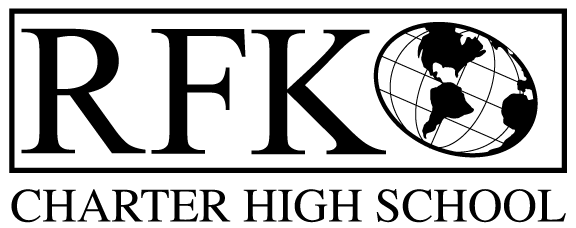 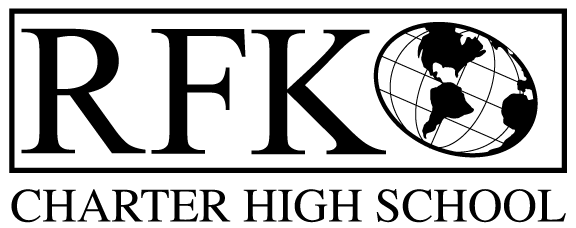 4300 Blake Rd. SWAlbuquerque, NM 87121PHONE: 505-243-1118     FAX: 505-242-7444PUBLIC NOTICE OF RFK GOVERNANCE COUNCIL MEETING Robert F. Kennedy Charter School will hold a regular meeting of the Governance CouncilDateThursday, October 15, 2020Time5:30 PMLocation(Virtually – Microsoft Teams)RFK Charter High School4300 Blake Rd. SWAlbuquerque, NMIf you are an individual with a disability who is in need of a reader, amplifier, qualified sign language interpreter or any other form of auxiliary aid or service to attend or participate in the meeting, please contact the administrative offices of RFK High School at least one week prior to the meeting or as soon as possible.  Public documents, including the agenda and minutes, can also be provided in various accessible formats.  RFK High School Administrative offices – 505-243-1118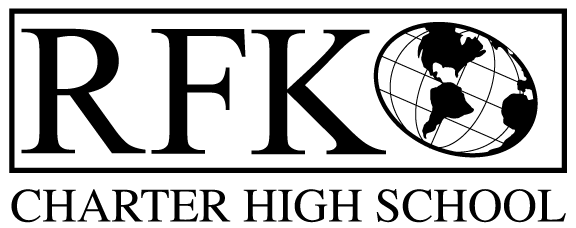 4300 Blake Rd. SWAlbuquerque, NM 87121PHONE: 505-243-1118     FAX: 505-242-7444Mission RFK Charter School prepares, motivates, and supports students to achieve their college and career goalsin partnership with their families and the community.Governance Council Meeting AgendaThursday, October 15, 20205:30 PMNext meeting:  November 19, 2020TimeItemPresenterDiscussion/ActionFollow Up5:30-5:35Approval of agendaTina GarciaVote5:35-5:45Approval September 17, 2020 meeting minutesTina GarciaVote5:45-5:55Public CommentTina Garcia5:55-6:05Middle School UpdateAaron Arellano6:05-6:15High School UpdateShawn Morris6:15-6:40Finance Committee report for September 2020 - discussion and approvalCash disbursement for September 2020discussion and approvalBAR(s) approvalIrene SanchezIrene SanchezIrene SanchezVoteVoteVote6:40-6:50Vote on new members – Clyde Ortiz & Sylvia McClearyTina GarciaDiscussion/Action6:50-7:05Strategic PlanLawrence BarelaDiscussion/Action7:05-7:20Charter RenewalRobert BaadeDiscussion7:20-7:35Housekeeping (Any possible new members, training hours, planning meeting, etc.) – Scheduling of Exit Audit Conference – Member Bios & Join CommitteesTina Garcia7:35-7:50Executive Director’s reportRobert Baade7:50AdjournTina GarciaVote